Amt der Kärntner Landesregierung					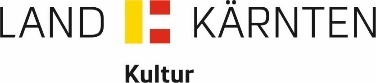 Abteilung 14 – Kunst und KulturBurggasse 8 								Rückfragen: Fr. Christine Galler, BEd.9021 Klagenfurt					Tel.: +43 (0) 50536 – 34012					E-Mail: christine.galler@ktn.gv.at        Ansuchen um Gewährung eines Fahrtkostenzuschussesfür den Besuch einer Kärntner Kulturinstitution *Originalantrag einreichen inkl. Busrechnungskopie oder Fahrticketkopie öffentl. VerkehrsmittelBeantragung Fahrtkostenzuschuss (pro Transportmittel) in der Höhe vonÜberweisung des Fahrtkostenzuschusses auf das Konto:Ansprechpartner*in, Name und Anschrift der Kulturinstitution:Ansprechpartner*in, Name und Anschrift der Kulturinstitution:Name und Anschrift der SchuleName und Anschrift der SchuleName, Telefonnummer und Email-Adresse der verantwortlichen Person:Name, Telefonnummer und Email-Adresse der verantwortlichen Person:Klasse / Schüler*innenanzahl: Datum des Besuches:       max. € 170 Schule/Hort/Kindergarten – Kultureinrichtung bis zu 50 km (einfache Richtung).       max. € 200 Schule/Hort/Kindergarten – Kultureinrichtung mehr als 50 km (einfache Richtung).Sonstiger Betrag (z.B. bei öffentlichen Verkehrsmittel oder unter € 170): ___________________Bankinstitut:Kontowortlaut/-inhaber*in:IBAN:BIC:Bei Privatkonto auszufüllen:      Hiermit bestätige ich, _________________________, geboren am_____________________, wohnhaft in ____________________________________________________________________ Inhaber*in des angeführten Kontos zu sein. Datum / Unterschrift:Bestätigungsvermerk für das Museum über den Besuch am   …………………………………………………….                         Klasse / Schüler*innenanzahl:……………………..